ПОСТ #1Проектный отдел @molod_kld (Молодёжного центра) совместно с @smb39 (Ассоциацией центров поддержки МСП КО) приглашает на семинар «Введение в предпринимательскую деятельность»⏰ 25 июня | 15:00📍 Центр занятости населения, ул. Калязинская, 5А📲 Регистрация  https://forms.gle/uYxxjBiHZ76JbdLr5 * Участие бесплатное📝 Программа семинара:- разбор личности предпринимателя;- тест на готовность быть предпринимателем;- разбор юридических и финансовых аспектов при ведении предпринимательской деятельности.👋🏻 По вопросам проведения семинара: @kosmosznaet (Арина Бабаева), специалист по работе с молодежью проектного отдела, телефон +7 (4012) 66-30-52.*Семинар проводится по заданию Комитета экономики и финансов администрации городского округа «Город Калининград».#молод_клд #проекты_клд #sportmolklgd ПОСТ #2Проектный отдел @molod_kld (Молодёжного центра) совместно с @smb39 (Ассоциацией центров поддержки МСП КО) приглашает желающих на семинар «Введение в предпринимательскую деятельность»

Сегодня расскажем об экспертах семинара 

 25 июня | 15:00
 Центр занятости населения, ул. Калязинская, 5А
 Регистрация https://forms.gle/uYxxjBiHZ76JbdLr5 
* Участие бесплатное

 Ирина Оленбергерг - бизнес-тренер (темы: финансы, налоговый консалтинг, юридическое сопровождение бизнеса), аттестованный консультант Палаты Налоговых Консультантов РФ (Аттестат № 18871).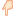 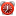 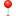 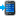 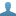  Надежда Мамаева - бизнес-тренер (темы: введение в предпринимательство, бизнес-модели как основа создания устойчивого бизнеса, оптимизация бизнеса, ошибки предпринимателей, расчет финансовой модели бизнеса, unit – экономика, управление бизнес-процессами), сертифицированный тренер Школы Социального предпринимательства (сертификат № 17), эксперт и региональный представитель Фонда «Наше будущее» в Калининградской области, руководитель акселератора «Формула роста» в Калининграде.

👋🏻 По вопросам проведения семинара: @kosmosznaet (Арина Бабаева), специалист по работе с молодежью проектного отдела, телефон +7 (4012) 66-30-52.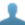 *Семинар проводится по заданию Комитета экономики и финансов администрации городского округа «Город Калининград».#молод_клд #проекты_клд #sportmolklgd

ПОСТ #3Знакомим вас с подробной программой семинара «Введение в предпринимательскую деятельность», который состоится 25 июня в 15.00 на базе Центра занятости населения, ул. Калязинская, 5А.📲 Регистрация обязательна https://forms.gle/uYxxjBiHZ76JbdLr5   * Участие бесплатноеПрограмма встречи:14.30-15.00 – регистрация участников15.00-16.20 – Первый блок семинара (эксперт: Надежда Мамаева)Вопросы, подлежащие рассмотрению в первом блоке:- личностные характеристики человека, занимающегося предпринимательской деятельностью;- тестирование на готовность (возможность) заняться предпринимательской деятельностью.16.20-16.40 – Кофе-пауза16.40 – 18.00 – Второй блок семинара (эксперт: Ирина Оленбергерг)Вопросы, подлежащие рассмотрению во втором блоке:- выбор кодов экономической деятельности, формирование уставного капитала, выбор и характеристика режимов налогообложения;- регистрация ООО и ИП, бухгалтерский учет на малом предприятии, имущественная ответственность предпринимателя;- виды проверок деятельности предпринимателя и взаимодействие с проверяющими организациями.👋🏻 По вопросам проведения семинара: @kosmosznaet (Арина Бабаева), специалист по работе с молодежью проектного отдела, телефон +7 (4012) 66-30-52.Встречу организуют @molod_kld (Молодёжный центр) совместно с @smb39 (Ассоциацией центров поддержки МСП КО).*Семинар проводится по заданию Комитета экономики и финансов администрации городского округа «Город Калининград».#молод_клд #проекты_клд #sportmolklgd